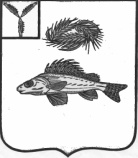  КОНТРОЛЬНО-СЧЕТНАЯ КОМИССИЯ ЕРШОВСКОГО МУНИЦИПАЛЬНОГО РАЙОНА САРАТОВСКОЙ ОБЛАСТИПРЕДСТАВЛЕНИЕ №2 от 13.06.2019г.   Основание для проведения настоящего контрольного мероприятия: Приказ Контрольно-счетной комиссии Ершовского муниципального района от 15.06.2019 г. №14-О, программа контрольного мероприятия от 15.06.2019г.     Цель проведения настоящего контрольного мероприятия: рациональное и эффективное использование средств  бюджета муниципального образования, бюджетный процесс, эффективность использования муниципального имущества.   Срок проведения настоящего контрольного мероприятия: с 15.05.2019г. по 11.06.2019г.В ходе проведенного контрольного мероприятия объем бюджетных средств муниципального образования, охваченный  проверкой, составляет  6986,2 тыс. руб., 11985,9 тыс.руб. имущество. Нарушений выявлено на общую сумму –  2224,1тыс. руб., из них аудит по закупкам – 818,7 тыс.руб., муниципальное имущество 1405,4 тыс.руб.   При проверки бюджетного процесса в муниципальном образовании выявлено:  в нарушении ст.174 БК РФ в муниципальном образовании не разработано и не утверждено Положение о среднесрочном финансовом плане;    публичные слушания по обсуждению проекта бюджета Новорепинского муниципального образования на 2018 год не назначались и не проводились; согласно Положения о порядке принятия решения о разработке муниципальных программ Новорепинского МО, их формирования и реализация, проведения оценки эффективности реализации муниципальных программ Новорепинского МО ответственный исполнитель не предоставляет в администрацию муниципального образования на бумажном и электронном носителе ежеквартальный отчет и годовой отчет о реализации муниципальных  программ.   В свою очередь администрация Новорепинского МО не контролировали и не требовали предоставление отчетов согласно приложения к Положению. Администрация Новорепинского МО  не проводила оценку эффективности выполнения программ и подпрограмм. При проверки  Закона 44-ФЗ выявлено:  согласно статьи 73 Бюджетного кодекса РФ получатели бюджетных средств обязаны вести реестры закупок, осуществленных без заключения государственных или муниципальных контрактов. В муниципальном образовании в нарушении статьи БК реестр договоров не велся;    при внесении изменений в план-график контрактный управляющий не издавал приказ;  в нарушении постановления Правительства РФ от 28 ноября 2013г. №1093 «О порядке подготовки и размещения в единой информационной системе в сфере закупок отчета об исполнении государственного (муниципального) контракта и (или) о результатах отдельного этапа его исполнения» контрактным управляющим отчет об исполнении контракта не размещен в единой системе в течение 7 рабочих дней:    Электронный аукцион №0160300037018000008 от 21.08.2018г. на сумму 818650,00 руб. платежное поручение №11131 от 20.12.2018г., отчет размещен 30.05.2018г. с нарушением сроков более двух месяцев.  Данное нарушение ведет к административной ответственности ч.1.4 ст.7.30 КоАП РФ; в МУ «ЦБ ЕМР» имели место случаи, когда в полной мере не обеспечена  достоверность отражения в бухгалтерском учете поставленного товара, выполненной работы, услуги.  Соблюдение порядка использования имущества, находящегося в муниципальной собственности: проверкой соответствия данных баланса муниципального образования, данным реестра муниципального имущества установлены несоответствия, не все имущество учтено в бухгалтерском учете. Так в  бухгалтерском учете не учтено имущества на сумму – 605,9 тыс.руб.;    выявлены случаи несоответствия стоимости объекта по реестру и по оборотной ведомости;  на территории Новорепинского МО имеются объекты недвижимого имущества, находящиеся в удовлетворительном состоянии (установлено при визуальном осмотре фото приложены к акту), при этом не принимается никаких мер по их восстановлению или вовлечению в хозяйственный оборот. Также Новорепинским МО не принимается никаких мер по обеспечению их сохранности, что приводит к потере эксплуатационных свойств зданий, может привести к не санкционированному разбору объектов недвижимости и как следствие к потере муниципального имущества.     Общая балансовая стоимость не используемого муниципального имущества составляет – 799,5 тыс.руб.  В муниципальном образовании имеется  помещение занятое   Почтой России без заключения договора аренды. В отопительный сезон помещение отапливается от централизованной котельной, которая отапливает МДОУ, сельский дом культуры, ФАП за счет средств бюджета Ершовского муниципального района. Данный факт ведет к не дополучению доходов от использования имущества Новорепинского МО.Предложения и рекомендации по результатам контрольного мероприятия Главе Новорепинского муниципального образования Ершовского района Саратовской области:Главе Новорепинского муниципального образования разработать и утвердить Положение о среднесрочном плане. 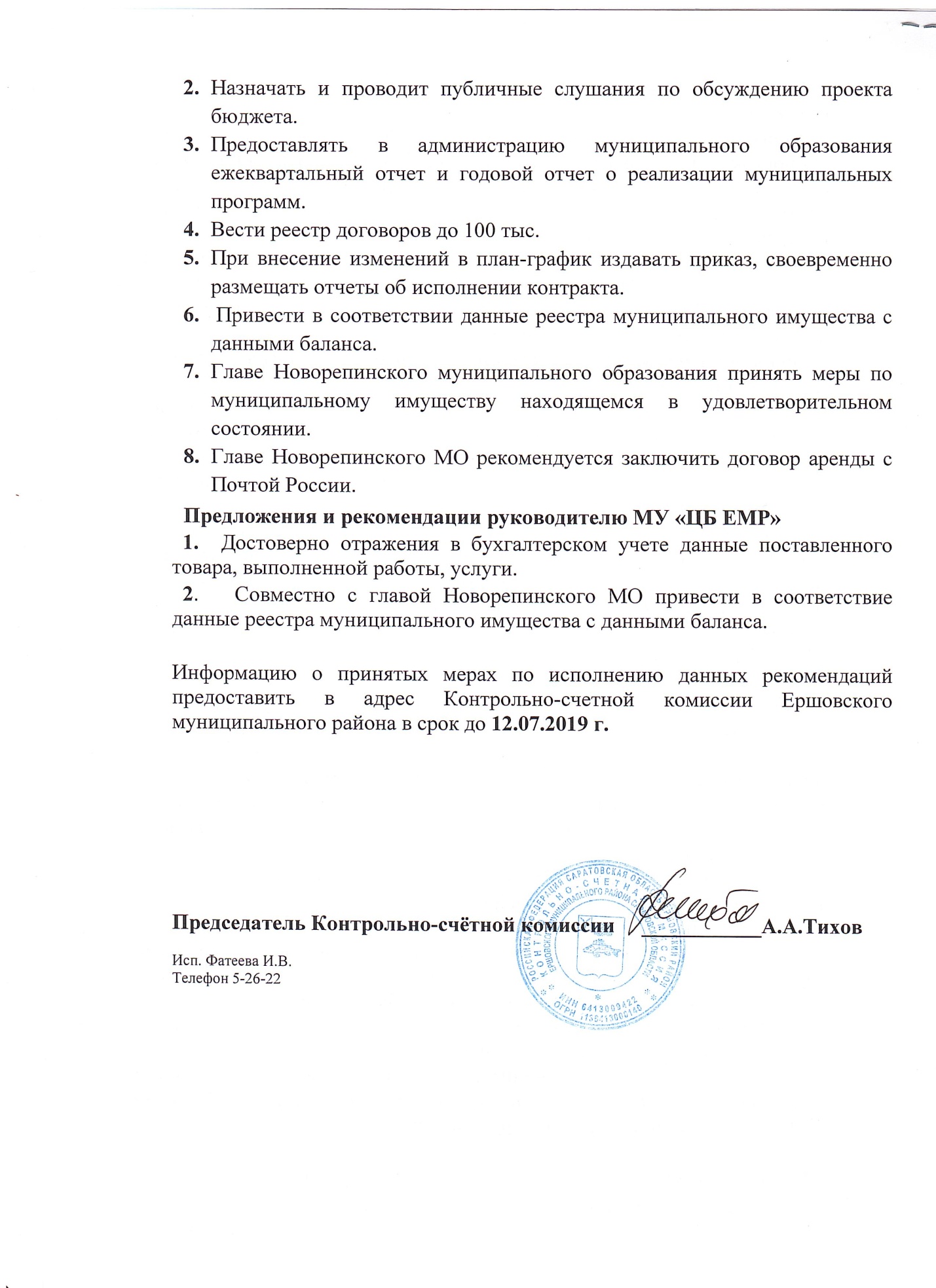 